Eigensicherer Feuchte und Temperatur Messumformer für den Gas Ex-BereichDer neue EE100Ex Messumformer ist gemäß ATEX und IECEx für Gasanwendungen in explosionsgefährdeten Bereichen bis Zone 1 zugelassen.(Engerwitzdorf, 14.08.2019) Der neue eigensichere EE100Ex von E+E Elektronik ist nach der europäischen ATEX Richtlinie 2014/34/EU und den internationalen IECEx Normen für den Einsatz im Gas Ex-Bereich bis Zone 1 zertifiziert. Der Feuchte und Temperatur Messumformer bietet eine hohe Messgenauigkeit und eignet sich für besonders anspruchsvolle Klima- und Prozesssteuerungsaufgaben.Der EE100Ex entspricht der Temperaturklasse T4 für eigensichere Betriebsmittel und kann direkt in explosionsgefährdeter Umgebung montiert werden. Durch das hochwertige IP65 Aluminiumgehäuse und einer Auswahl an verschiedenen Filterkappen ist der Messumformer vielseitig einsetzbar, z.B. in Versorgungstunneln, Gefahrengutlagern oder in der Pharmaindustrie. Sehr gute Messleistung Der Messumformer ermöglicht die genaue Messung der relativen Feuchte und Temperatur im Arbeitsbereich von 0...100 % rF und -40...60 °C. Die Kombination aus robustem Fühlerkopf, bewährtem E+E Sensor-Coating und vergossener Elektronik im Messfühler sorgt für eine ausgezeichnete Messleistung und Langzeitstabilität in verschmutzter und korrosiver Umgebung. Konfigurierbare AnalogausgängeDie Messwerte stehen auf zwei galvanisch getrennten, konfigurierbaren 4...20 mA, 2-Draht Ausgängen zur Verfügung. Zusätzlich zur relativen Feuchte [rF] und Temperatur [T] berechnet der EE100Ex auch die Taupunkt [Td]- und Frostpunkttemperatur [Tf]. Einfacher BetriebDie Stromversorgung kann mit jedem geeigneten, eigensicheren Versorgungsgerät oder über Zenerbarrieren erfolgen. Eine Fehlerindikation an den Analogausgängen nach NAMUR-Standard ermöglicht ein rasches Troubleshooting im Fall einer Betriebsstörung.Zeichen (inkl. Leerzeichen): 1862Wörter: 228Bildmaterial: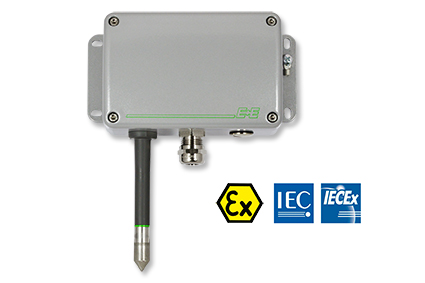 EE100Ex Feuchte und Temperatur Messumformer für den Gas Ex-Bereich.Fotos: E+E Elektronik Ges.m.b.H., Abdruck honorarfreiUnternehmensprofilE+E Elektronik entwickelt und produziert Sensoren und Messumformer für Feuchte, Temperatur, Taupunkt, Feuchte in Öl, Luftgeschwindigkeit, Durchfluss, CO2 und Druck. Datenlogger, Handmessgeräte und Kalibriersysteme ergänzen das umfangreiche Produktportfolio des österreichischen Sensorspezialisten. Die Hauptanwendungsgebiete für E+E Produkte liegen in der HLK- und Gebäudetechnik, industriellen Messtechnik und der Automobilindustrie. Ein zertifiziertes Qualitätsmanagementsystem gemäß ISO 9001 und IATF 16949 stellt höchste Qualitätsstandards sicher. E+E Elektronik unterhält ein weltweites Vertriebsnetzwerk und ist mit eigenen Niederlassungen in Deutschland, Frankreich, Italien, Korea, China und den USA vertreten. Das durch „Akkreditierung Austria“ akkreditierte E+E Kalibrierlabor ist vom Bundesamt für Eich- und Vermessungswesen (BEV) mit der Bereithaltung der nationalen Standards für Feuchte und Luftgeschwindigkeit in Österreich beauftragt.E+E Elektronik Ges.m.b.H.Langwiesen 74209 EngerwitzdorfÖsterreichT: +43 (0) 7235 605-0F: +43 (0) 7235 605-8info@epluse.atwww.epluse.comPressekontakt:Herr Johannes FraundorferT: +43 (0)7235 605-217pr@epluse.at